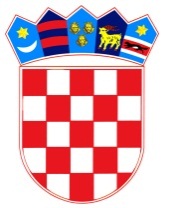           REPUBLIKA HRVATSKAOSJEČKO-BARANJSKA ŽUPANIJA            OPĆINA ŠODOLOVCIPovjerenstvo za povođenje oglasa za prijem u službu službenika na određeno vrijeme uJedinstveni upravni odjel Općine Šodolovci Klasa: 112-03/18-01/3Urbroj: 2121/11-18-9Šodolovci, 17. prosinca 2018.Povjerenstvo za provođenje oglasa za prijam u službu na određeno vrijeme u Jedinstveni upravni odjel Općine Šodolovci, na temelju članka 23. Zakona o službenicima i namještenicima u lokalnoj i područnoj (regionalnoj) samoupravi („Narodne novine“ broj 86/08, 61/11 i 04/18- u daljnjem tekstu ZSN), podnosi pročelniku Jedinstvenog upravnog odjela Općine ŠodolovciIZVJEŠĆE O PROVEDENOM POSTUPKU(uključujući RANG LISTU)povodom Oglasa za prijam u službu na određeno vrijeme u Jedinstveni upravni odjel Općine Šodolovci na radno mjesto računovodstveni referent, 1 izvršitelj na određeno vrijeme u trajanju od šest mjeseci uz obvezni probni rad od dva mjesecaI. Pročelnica Jedinstvenog upravnog odjela Općine Šodolovci raspisala je Oglas za prijam u službu na određeno vrijeme u Jedinstveni upravni odjel Općine Šodolovci radi povećanog opsega posla (Klasa: 112-03/18-01/3, URBROJ: 2121/11-18-1 od 26. studenog 2018. godine).II. Oglas za prijem u radni odnos na određeno vrijeme objavljen je putem Hrvatskog Zavoda za zapošljavanje te na službenoj  mrežnoj stranici Općine Šodolovci www.sodolovci.hr. Na službenoj mrežnoj stranici Općine Šodolovci www.sodolovci.hr objavljeni su podaci propisani u članku 19. ZSN. III. U svezi raspisanog Oglasa osnovano je i imenovano Povjerenstvo za provođenje oglasa za prijem u službu službenika na određeno vrijeme u Jedinstveni upravni odjel Općine (KLASA: 112-03/18-01/3, URBROJ: 2121/11-18-2) od 26. studenoga 2018. godine, u slijedećem sastavu:Darija Ćeran, predsjednicaMile Zlokapa, članVojislav Stojčić, članIV. Zamolbe su se dostavljale u roku od 8 dana od dana objave Oglasa. Na oglas za prijam u službu zaprimljene su dvije prijave:Ana Aleksić, Ive Andrića 88, ŠodolovciAntonio Đuračić, Drinska ulica 10 p, OsijekV. Na sjednici održanoj dana 10. prosinca 2018. godine Povjerenstvo je pregledalo pristigle prijave kandidata, te utvrdilo koji kandidati ispunjavaju odnosno ne ispunjavaju formalne uvjete, te ima li nepotpunih i nepravodobnih prijava o čemu je sastavljen zapisnik (nalazi se u spisu predmeta). Prijava kandidatkinje Ane Aleksić ocijenjena je kao pravodobna i potpuna dok je prijava kandidata Antonia Đuračić ocijenjena kao pravodobna ali ne i potpuna jer nedostaje dokaz da kandidat poznaje rad na računalu (svjedodžba, potvrda ili vlastoručno potpisana izjava) te izvornik vlastoručno potpisane izjave da za prijam u službu ne postoje zapreke iz članaka 15. i 16. Zakona o službenicima i namještenicima u lokalnoj i područnoj (regionalnoj) samoupravi (NN 86/08). Navedena prijava nije razmatrana, niti je podnositelj iste stekao status kandidata prijavljenog na oglas sukladno članku 21. stavak 1. i 2. ZSN-a. Stoga je podnositelju o istome upućena Obavijest (KLASA: 112-03/18-01/3, URBROJ: 2121/11-18-7 od 10. prosinca 2018. godine).VI. Povjerenstvo je utvrdilo sljedeću listu podnositelja pravodobnih i potpunih prijava koji su ispunili formalne uvjete propisane Oglasom, i koji su time ostvarili pravo pristupa prethodnoj provjeri znanja i sposobnosti kandidata i to kako slijedi:Ana Aleksić, Ive Andrića 88, Šodolovci	VII. Dana 10. prosinca 2018. godine objavom na službenoj mrežnoj stranici Općine Šodolovci www.sodolovci.hr i oglasnoj ploči Općine Šodolovci navedena kandidatkinja pozvana je na pisano testiranje i provjeru sposobnosti (KLASA: 112-03/18-01/3, URBROJ: 2121/11-18-8.VIII. Pisano testiranje održano je dana 17. prosinca u prostorijama Općine Šodolovci, Ive Andrića 3, Šodolovci s početkom u 12,00 sati. Kandidatkinja Ana Aleksić pristupila je prethodnoj provjeri znanja i sposobnosti. IX. Povjerenstvo je utvrdilo da kandidat može ostvariti ukupno 20 bodova (bodovi na pisanom testiranju, zbog samo jednog prijavljenog kandidata usmeni intervju se nije bodovao).Na provjeri znanja putem testa kandidat je osvojio slijedeći broj bodova:Ana Aleksić                                                        pisano testiranje 19/20                          Nakon obavljenog testiranja Povjerenstvo je sačinilo slijedećuRANG LISTUMJESTO RANG LISTE kandidat, ANA ALEKSIĆ                               s 19 bodovaX. Dana 17. prosinca 2018. godine, nakon što je sačinjena rang lista s kandidatkinjom Anom Aleksić obavljen je usmeni intervju (razgovor).XI. RANG LISTA KANDIDATA PREMA UKUPNOM BROJU OSTVARENIH BODOVA									Povjerenstvo: Darija Ćeran, predsjednica      ________________________Mile Zlokapa, članica               _______________________Vojislav Stojčić, član                 _______________________Rbr.Ime i prezimePisano testiranjeIntervjuMogući broj bodovaOstvareni broj bodova1.Ana Aleksić19--*2019* usmeni intervju nije se bodovao zbog samo jedno prijavljenog kandidata.* usmeni intervju nije se bodovao zbog samo jedno prijavljenog kandidata.* usmeni intervju nije se bodovao zbog samo jedno prijavljenog kandidata.* usmeni intervju nije se bodovao zbog samo jedno prijavljenog kandidata.* usmeni intervju nije se bodovao zbog samo jedno prijavljenog kandidata.* usmeni intervju nije se bodovao zbog samo jedno prijavljenog kandidata.